№ 4 Декабрь  2014В ожидании полуночи.Если попытаться уложить ребенка в новогоднюю ночь попозже, можно нарушить режим, в результате чего малыш будет выбит из привычной колеи еще несколько дней. Лучше начать праздновать пораньше, чтобы не думать только о том, как одновременно накрошить салаты и угомонить детей до боя курантов. Нарядите малышей  в веселые маскарадные костюмы, переоденьте папу или кого-нибудь из гостей мужского пола в костюм Деда Мороза, устройте хоровод вокруг елки.Можно затеять игру в шарады, которая будет интересна и взрослым, и детям. Они судовольствием понаблюдают за тем, как родители переодеваются и разыгрывают смешные сценки, а может быть, и сами примут в них участие. Если у ребенка будет желание, выучите с ним стишок для Деда Мороза. Если же малыш вдруг застесняется рассказывать его на людях, не заставляйте – главное, чтобы ребенку понравился визит волшебника, а не наоборот.В новогоднюю ночь не стоит дарить все подарки сразу, растяните процесс дарения, тем самым  доставив ребенку массу удовольствия. Спрятав один подарок под елку,  оставьте остальное на утро: засуньте под подушку, в шкаф, где лежит одежда ребенка, в карманчик куртки или сапожок. Пусть эти маленькие чудеса еще раз напомнят ему о Дедушке Морозе и о счастливом новогоднем празднике.Новогодний подарок должен непременно стать сюрпризом. Если вы даритеразвивающую игру, не поленитесь поучаствовать в ней. Ваша задача сделать игру понятной и любимой.Новогодний подарок.Мы привыкли считать, что подарок для детей обычно не представляет никакойтрудности. Мы всегда знаем, что нужно ребенку на Новый год. Но этот праздник кардинально отличается, например, от Дня рождения.  Это прежде  всего волшебный день, дети ждут от него исполнения самых сокровенных желаний и могут огорчиться, если Дед Мороз вместо заветной игрушки принесет им новую курточку.Подарки для малышей могут быть небольшими, но их должно быть много:	игрушки, обязательно сладости, диск с любимыми мультиками. Заверните каждый маленький сюрприз в отдельную обертку и сложите все это в большую коробку, красочно упакуйте ее. По возможности пригласите Деда Мороза, ведь для ребенка именно с ним ассоциируется Новый год. Пусть все будет празднично и весело. Пусть при встрече Деда Мороза участвует вся семья. Пусть ребенок сам проводит Деда Мороза к елочке и пусть останется наедине с чудом, но ни в коем случае не выходите из комнаты, Ваша моральная поддержка необходима.                             Игры у елки.Игры возле елки придадут Новогоднему празднику необычный оттенок, повеселятдетей. Вот некоторые из игр.Игра «Что есть на елке?»Детям объясняется задача игры: услышав название елочной игрушки надо поднять руки вверх и сказать: «ДА!», а когда называется то, что на елке не бывает, надо сдержаться и промолчать.Игра «Что изменилось»Эта игра требует хорошей зрительно памяти. Участникам по очереди предлагаютзадание в течении минуты рассмотреть игрушки и запомнить их. Затем надо выйти из комнаты, а в это время несколько игрушек перевесить или добавить другие. Вошедшие должны отгадать что изменилось.Игра «Смешинка»В этой игре главное не смеяться. Каждый играющий    получает какое-нибудь имя:хлопушка,  леденец, сосулька, сугроб, фонарик… Ведущий обходит участников по кругу и задает им различные вопросы:-Кто ты?-Какой сегодня праздник?- ….Каждый участник должен отвечать на любой вопрос своим именем. Отвечающие на вопросы не должны смеяться. Кто смеется – выбывает из игры или отдает свой фант. Потом проводиться розыгрыш заданий для фантов.Детям можно предложить телеграммы-загадкиПускай исчезнут ябеды, зазнайки!Привет и поздравленья от …(Незнайки)Фильм обо мне – отличная картина!Желаю много счастья!(Буратино)Пусть падает на землю белый пух!Побольше Вам подарков!(Винни Пух)Побольше ешьте фруктов, овощей!Железного здоровья Вам!(Кащей)                                                              Дорогие родители!
Наступают зимние каникулы, которые дадут возможность Вам как можно большеуделить внимания Вашим детям. Мы знает, что в связи с Вашей занятостью, у Вас нет достаточно времени уделить Вашему ребенку.И вот, наконец наступает время, когда предоставляется Вам эта возможность.Мы предлагаем Вам начать с самого простого – с уборки Вашей квартиры, в частности детской комнаты. И непременно сделать это совместно с Вашим ребенком. Затем перейти к Новогоднему украшению квартиры. Сделать игрушки из бросового природного материала. Покрасьте специальной краской или аэрозолем грецкие орехи заверните мелкие коробочки в блестящую оберточную бумагу, завяжите красивые бантики. Изготовьте крошечные свитки из разноцветной фольги и всем этим украсьте новогоднюю елку.Наряжая елку вместе с ребенком, рассмотрите все елочные украшения, дажеигрушки вашего детства, найдите каждой место на елке. Все это поможет создать радостное настроение в ожидании Нового года.Вместе с ребенком посетите вернисаж поздравительных открыток, напишитепоздравления и приглашения для родных и близких.Вместе с ребенком приготовьте подарки для близких.  Можно предложить сделатьфигурки из соленого теста, а затем раскрасить их красками. Это даст возможность ребенку проявить творчество и желание порадовать родственников. Подготовьте мелкие сувениры, маски и маленькие сюрпризы, которые могут порадовать гостей в новогодние праздники.Повторите выученные стихи о зиме, о Новом годе. Выучите с ребенком тосты ипоздравления.Оформите рождественскую композицию, расскажите детям о Рождестве.Смастерите ширму с изображением зимнего леса, раскрасьте ее серебряными красками, найдите ей место в квартире. Подумайте, чем можно ее дополнить, сочините сказку, дополните сказочными героями (мелкими игрушками, самоделками из бумаги), придумайте сказку, в которой было бы начало, развитие сюжета и конец. Эту сказку Ваш ребенок может рассказать своим друзьям, посетившим его в эти дни. Не забудьте поощрять ребенка за инициативу и творчество, за то, что ребенок закончил начатое дело.Зимние загадкиОн катки для нас устроил,
Снегом улицы занес,
Изо льда мосты построил,
Кто же это?    
(Дед Мороз)Кто поляны белит белым
И на стенах пишет мелом,
Шьёт пуховые перины,
Разукрасил все витрины? 
(Зима) Чтобы осень не промокла,
Не раскисла от воды,
Превратил он лужи в стёкла,
Сделал снежными сады. 
(Мороз)Странная звездочка в небо упала,
Мне на ладошку легла - и пропала. 
(Снежинка)                                         Сделаем вместе с мамой и папой.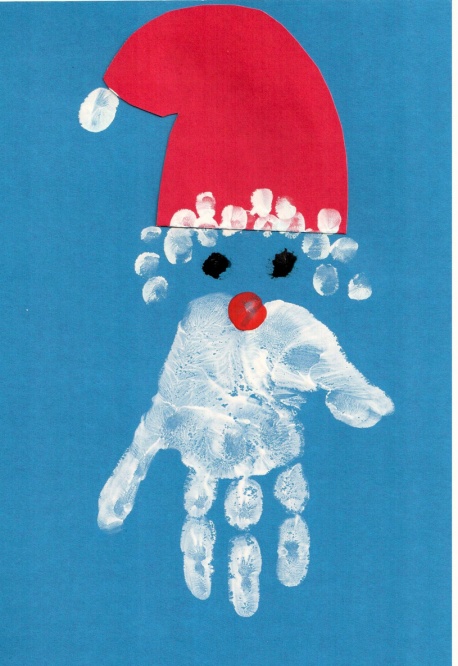 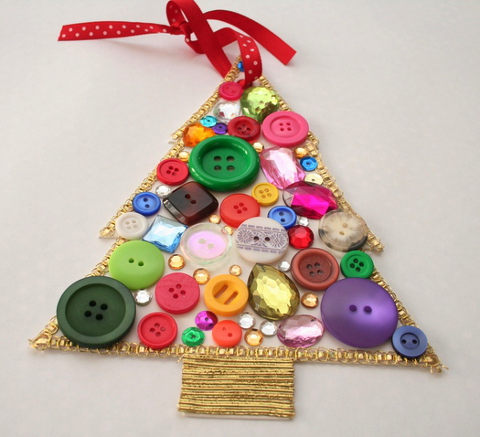 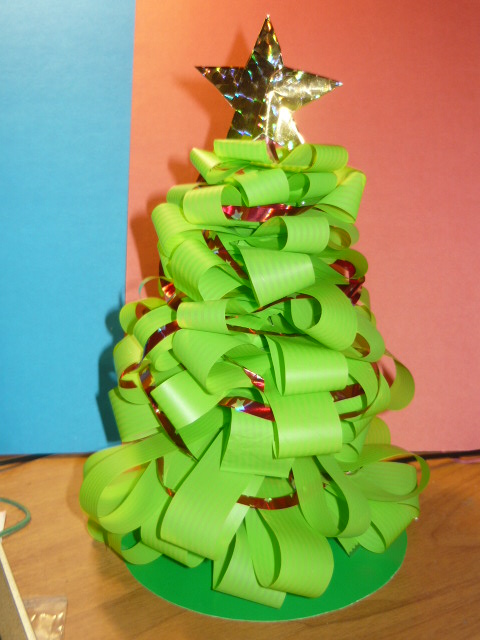 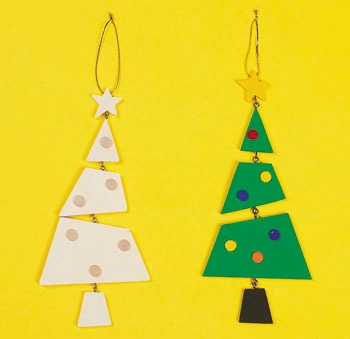 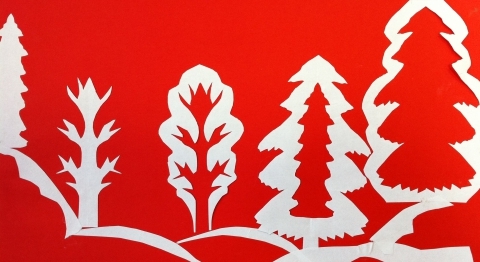 Мягкая игрушка,Звонкая хлопушка,Петелька-Петрушка,Старая кадушка.Белые снежинки,Швейные машинки,Яркие картинки,
Рваные ботинки. Плитки-шоколадки,                                              Кони и лошадки,Зайчики из ватки,Зимние палатки.Красные фонарики,Хлебные сухарики,Яркие флажки,Шапки и платки. Яблоки и шишки,Петины штанишки,Вкусные конфеты,Свежие газеты.Разноцветные хлопушки,Одеяла и подушки.Раскладушки и кроватки,Мармеладки, шоколадки. Бусы разноцветныеИ гирлянды светлые. Туфли и сапожки,Чашки, вилки, ложки.Шарики блестящие,Тигры настоящие.Шишки золотистые,Звездочки лучистые.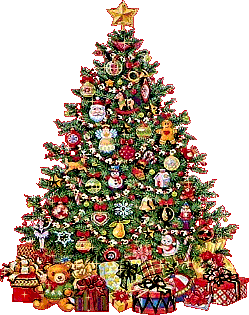 